           	                                                                                                ΕΠΕΙΓΟΝ - ΠΡΟΘΕΣΜΙΑ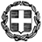 ΕΛΛΗΝΙΚΗ ΔΗΜΟΚΡΑΤΙΑ	                                                          Μαρούσι, 02-03-2018ΥΠΟΥΡΓΕΙΟ ΠΑΙΔΕΙΑΣ, ΕΡΕΥΝΑΣ ΚΑΙ ΘΡΗΣΚΕΥΜΑΤΩΝ 		Αριθμ.Πρωτ.  35825/Γ1ΓΕΝΙΚΗ ΔΙΕΥΘΥΝΣΗ ΑΝΘΡΩΠΙΝΟΥ ΔΥΝΑΜΙΚΟΥ                                Βαθμός  Προτερ.ΔΙΕΥΘΥΝΣΗ ΑΝΘΡΩΠΙΝΟΥ ΔΥΝΑΜΙΚΟΥ ΤΟΜΕΩΝ	         ΠΑΙΔΕΙΑΣ ΚΑΙ ΘΡΗΣΚΕΥΜΑΤΩΝΤΜΗΜΑ Α’ 							Α. Παπανδρέου 37, 151 80 Μαρούσι 			Ιστοσελίδα: www.minedu.gov.gr 					Πληροφορίες: Κουτρομάνου Β. 	                             Τηλέφωνο: 210-3442349		                                                                                                     ΠΡΟΣ:                                                                                                       Ως πίνακας αποδεκτώνΘΕΜΑ: Διαβίβαση εγγράφου               Σας διαβιβάζουμε σε συνημμένο αρχείο το με αριθμ. πρωτ. ΔΙΠΑΑΔ/ΕΠ/Φ.3/118/7225/20-02-2018 (ΑΔΑ:73ΔΟ465ΧΘΨ-Ν36) έγγραφο του Τμήματος Ανάπτυξης Ανθρώπινου Δυναμικού της Διεύθυνσης Προγραμματισμού και Ανάπτυξης Ανθρώπινου Δυναμικού του Υπουργείου Διοικητικής Ανασυγκρότησης με θέμα: «Ανακοίνωση Προκήρυξης για την πλήρωση θέσεων Εθνικών Εμπειρογνωμόνων στην Ευρωπαϊκή Επιτροπή» για ενημέρωσή σας και ενημέρωση των υπαλλήλων σας.        Παρακαλείσθε, επίσης, να ενημερώσετε σχετικά τους φορείς εποπτείας σας, εφόσον υπάρχουν, και να φροντίσετε για την εφαρμογή των διαλαμβανομένων στο κοινοποιηθέν έγγραφο, εντός της ορισμένης προθεσμίας.            Οι ενδιαφερόμενοι θα πρέπει να υποβάλουν εντός της ορισμένης από την ανακοίνωση προθεσμίας τις αιτήσεις τους βάσει του ειδικού εντύπου European CV και πιθανόν μίας συνοδευτικής επιστολής αποκλειστικά σε ηλεκτρονική μορφή (αρχείο word ή pdf), στην ηλεκτρονική διεύθυνση της Μόνιμης Αντιπροσωπείας admin@rp-grece.be (υπόψη κυρίας Στάχταρη). Επιπλέον, η παραπάνω υποβολή θα πρέπει να συνοδεύεται και με την εμπρόθεσμη διαβίβαση εγγράφου του Φορέα στον οποίο υπάγεται οργανικά ο ενδιαφερόμενος, προκειμένου να αποδεικνύεται ότι η Υπηρεσία του έχει λάβει γνώση της αίτησης και συμφωνεί με την προώθησή της.           Οι διοικητικοί υπάλληλοι της Γενικής Γραμματείας του ΥΠ.Π.Ε.Θ. που ενδιαφέρονται να καταθέσουν αίτηση για την πλήρωση των ανωτέρω θέσεων Εθνικών Εμπειρογνωμόνων και πληρούν τα προσόντα και τις προϋποθέσεις, όπως αυτές αναφέρονται στην διαβιβαζόμενη εγκύκλιο, καλούνται να αποστείλουν τα αναφερόμενα στο έγγραφο δικαιολογητικά τόσο ηλεκτρονικά στη διεύθυνση dnsi.dioik.tm.a@minedu.gov.gr, όσο και έντυπα στο Γραφείο 2034, προκειμένου αυτά να διαβιβασθούν αρμοδίως, όπως περιγράφεται παραπάνω, μέχρι:Την Τρίτη 13/03/2018, όσον αφορά στην προκήρυξη με καταληκτική ημερομηνία τη 19η Μαρτίου 2018 και, Τη Μ. Πέμπτη 05/04/2018, όσον αφορά στην προκήρυξη με καταληκτική ημερομηνία την 18η Απριλίου  2018.    Για περαιτέρω διευκρινίσεις επί του περιεχομένου του εγγράφου, παρακαλούνται οι ενδιαφερόμενοι να επικοινωνήσουν απευθείας με τον  φορέα έκδοσής του.                                                                               ΜΕ ΕΝΤΟΛΗ ΥΠΟΥΡΓΟΥ                                                                                         Η ΑΝ. ΠΡΟΪΣΤΑΜΕΝΗ ΤΗΣ ΔΙΕΥΘΥΝΣΗΣ                                                                                                        ΜΑΡΙΑ ΓΕΩΡΓΟΥΣΗΠΙΝΑΚΑΣ ΑΠΟΔΕΚΤΩΝ  (ΠΡΟΣ ΕΝΕΡΓΕΙΑ) :(με την υποχρέωση κοινοποίησης του παρόντος στους Προϊσταμένους Αρμοδιότητάς τους, στα νομικά πρόσωπα και φορείς εποπτείας τους)-Προϊσταμένους Γενικών Δ/νσεων-Αυτοτελείς  Δ/νσεις-Αυτοτελή  Τμήματα-Δ/νσεις Γενικής Γραμματείας Θρησκευμάτων-Επιτελική Δομή ΕΣΠΑ-Intranet       ΕΣΩΤΕΡΙΚΗ ΔΙΑΝΟΜΗ  :      -Γραφείο  Υπουργού      - Γραφείο Αν.Υπουργού      - Γραφεία Υφυπουργών     - Γραφεία Γενικών Γραμματέων      -Διεύθυνση Ανθρώπινου Δυναμικού Τομέων Παιδείας και Θρησκευμάτων      (Τμήματα Α΄, Β΄, Γ΄, Δ΄)